Evaluación de avances de proyectoSeminario I de DoctoradoFecha de evaluación: Nombre del Alumno: Sede:                        Matrícula: CVU: Nombre de proyecto de tesis: Nombre del Director de tesis/tesina: Nombre del Codirector* de tesis/tesina: *Solo si aplicaAvances de certificación de TOEFL ITP: Instrucciones:El alumno(a) deberá enviar el formato prellenado al comité tutorial para su evaluación.El comité tutorial deberá evaluar los avances del proyecto de investigación que presenta la(el) asesorada(o) de acuerdo con la tabla de rubricas establecida para el seminario I, solo se debe de indicar el cumplimiento (Si/No) y al finalizar realizar la sumatoria de las rubricas acreditadas para el asentamiento de la calificación final, la cual se evalúa de 0.0/10.0, siendo la mínima aprobatoria 8.0/10.0Una vez que el presente formato se llenó y evaluó, el Director de tesis deberá enviarlo a la persona responsable de sede:Acta de evaluación del seminario ISedeNombreCorreoAguascalientesMtra. Angélica Melaine Guerreroangelica.guerrero@ciateq.mx Estado de MéxicoLic. Edna Estevezedna.estevez@ciateq.mxHidalgoMtra. Clarisa Sánchezclarisa.sanchez@ciateq.mxJaliscoLic. Paula Gabriela Sotopaula.soto@ciateq.mxQuerétaroMtra. Clarisa Sánchezclarisa.sanchez@ciateq.mxSan Luis PotosíMtra. Diana Ramírezdiana.ramirez@ciateq.mxVirtual (DGPI)Lic. Nancy María Mejía nancy.mejia@ciateq.mxCriterios de desempeñoResultado de la actividadEl título del trabajo es claro y refleja lo que se va a realizar (10 puntos)Los antecedentes mencionan el por qué del trabajo, cómo surgió el interés en él, qué y quién lo motivó a llevarlo a cabo (15 puntos)El problema es definido en forma concreta y como aseveración,  se puede investigar con procedimientos científicos o tecnológicos (15 puntos)La justificación incluye dos puntos: por qué es importante realizar este proyecto y quién se beneficiará con él (15 puntos)Se enuncia el objetivo general y los objetivos específicos, en forma clara y precisa (20 puntos)La hipótesis es clara y bien enunciada (25 puntos)CALIFICACIÓN FINALRetroalimentación a la(el) Alumna(o):Nombre y Firma Director(a) de tesis/tesinaNombre y FirmaCodirector(a) de tesis/tesina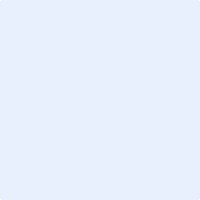 